FICHA DE ADMISIÓN1.- DATOS INFORMATIVOS2.- DATOS FAMILIARES:  3.- VIVIENDA:  5.- A través de que medio tuvo conocimiento de la Colegio Canadá School…………………………………………………………………………………………………………………………………………6.- Por qué considera a la Colegio Canadá School como una opción para la formación de su hijo/a ………………………………………………………………………………………………………....................................………………………………………………………………………………………………………………………………...............………………………………………………………………………………………………………………………………………….Responsable DECE: ………………………………..INSTRUCCIONES:Una vez terminado el formulario, guardar el archivo con el nombre del estudiantePara enviar, adjunte el archivo en el icono    con el comando CTRL + CLICK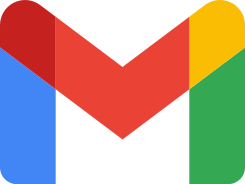 Sino puede hacerlo por esa vía, puede enviarlo a la siguiente dirección de correo electrónico administración@canadaschoolec.comAdemás, adjunte la carta de solicitud de cupo que se encuentra en la siguiente hoja; llena con los datos solicitados.Quito, ___ de _______ de 2021SEÑOR LICENCIADOCAMILO PINTO CRUZRECTORCOLEGIO CANADÁ SCHOOLYo, (NOMBRE DE MAMA Y PAPA) representante de estudiante (NOMBRE DE ESTUDIANTE), solicito el cupo para el (GRADO DE ESTUDIO AL QUE ASPIRA) año de educación básica general en su establecimiento.(A continuación, debe explicar el motivo por el cual desea el cupo en el colegio, como se explica en el siguiente ejemplo:)“Para nosotros es muy grato pedir que acepten a nuestro hijo, dado que hemos tenido conocimiento del tipo de educación que ustedes brindan y la enseñanza de los valores que pretendemos para la formación como ser humano de Miguel…”Atentamente,(FIRMA ORIGINAL)						(FIRMA ORIGINAL)NOMBRE DE PAPÁ						NOMBRE DE MAMÁCÉDULA							CÉDULAFOTOFecha:  Fecha:  Fecha:  Fecha:  Fecha:  Fecha:  Fecha:  Fecha:  Fecha:  Curso al que aspira:Curso al que aspira:Curso al que aspira:Curso al que aspira:Curso al que aspira:FOTOApellidos y nombres del/la aspirante:Apellidos y nombres del/la aspirante:Apellidos y nombres del/la aspirante:Apellidos y nombres del/la aspirante:Apellidos y nombres del/la aspirante:Apellidos y nombres del/la aspirante:Apellidos y nombres del/la aspirante:Apellidos y nombres del/la aspirante:Apellidos y nombres del/la aspirante:Apellidos y nombres del/la aspirante:Apellidos y nombres del/la aspirante:Apellidos y nombres del/la aspirante:Apellidos y nombres del/la aspirante:Apellidos y nombres del/la aspirante:FOTOLugar y fecha de nacimiento:Lugar y fecha de nacimiento:Lugar y fecha de nacimiento:Lugar y fecha de nacimiento:Lugar y fecha de nacimiento:Lugar y fecha de nacimiento:Lugar y fecha de nacimiento:Lugar y fecha de nacimiento:Lugar y fecha de nacimiento:Número Cédula:Número Cédula:Número Cédula:Número Cédula:Número Cédula:FOTOEdad (años y meses):Edad (años y meses):Edad (años y meses):Edad (años y meses):Edad (años y meses):Edad (años y meses):Edad (años y meses):Edad (años y meses):Edad (años y meses):Teléfono:Teléfono:Teléfono:Teléfono:Teléfono:FOTOEspecifique con quien pasa las tardes el/la aspirante:Especifique con quien pasa las tardes el/la aspirante:Especifique con quien pasa las tardes el/la aspirante:Especifique con quien pasa las tardes el/la aspirante:Especifique con quien pasa las tardes el/la aspirante:Especifique con quien pasa las tardes el/la aspirante:Especifique con quien pasa las tardes el/la aspirante:Especifique con quien pasa las tardes el/la aspirante:Especifique con quien pasa las tardes el/la aspirante:Especifique con quien pasa las tardes el/la aspirante:Especifique con quien pasa las tardes el/la aspirante:Especifique con quien pasa las tardes el/la aspirante:Especifique con quien pasa las tardes el/la aspirante:Especifique con quien pasa las tardes el/la aspirante:FOTODesarrolla alguna actividad extracurricular: Si (     )  No (    ) ____________________________________Desarrolla alguna actividad extracurricular: Si (     )  No (    ) ____________________________________Desarrolla alguna actividad extracurricular: Si (     )  No (    ) ____________________________________Desarrolla alguna actividad extracurricular: Si (     )  No (    ) ____________________________________Desarrolla alguna actividad extracurricular: Si (     )  No (    ) ____________________________________Desarrolla alguna actividad extracurricular: Si (     )  No (    ) ____________________________________Desarrolla alguna actividad extracurricular: Si (     )  No (    ) ____________________________________Desarrolla alguna actividad extracurricular: Si (     )  No (    ) ____________________________________Desarrolla alguna actividad extracurricular: Si (     )  No (    ) ____________________________________Desarrolla alguna actividad extracurricular: Si (     )  No (    ) ____________________________________Desarrolla alguna actividad extracurricular: Si (     )  No (    ) ____________________________________Desarrolla alguna actividad extracurricular: Si (     )  No (    ) ____________________________________Desarrolla alguna actividad extracurricular: Si (     )  No (    ) ____________________________________Desarrolla alguna actividad extracurricular: Si (     )  No (    ) ____________________________________Domicilio: Domicilio: Domicilio: Domicilio: Domicilio: Domicilio: Domicilio: Domicilio: Domicilio: Domicilio: Parroquia:Parroquia:Parroquia:Parroquia:Parroquia:El estudiante vive con: Padre y MadreEl estudiante vive con: Padre y Madre     Padre Madre MadreFamiliarFamiliarFamiliarEspecifique: _______Especifique: _______Situación de los padres:          Casados Situación de los padres:          Casados UnidosSeparadosSeparadosDivorciadosDivorciadosDivorciadosViudosContacto de emergencia: Contacto de emergencia: Contacto de emergencia: Contacto de emergencia: Contacto de emergencia: Contacto de emergencia: Teléfono:Teléfono:Teléfono:Teléfono:Teléfono:Teléfono:Teléfono:Teléfono:Teléfono:Condiciones de Salud: Condiciones de Salud: Condiciones de Salud: Condiciones de Salud: Condiciones de Salud: Condiciones de Salud: Condiciones de Salud: Condiciones de Salud: Condiciones de Salud: Condiciones de Salud: Condiciones de Salud: Condiciones de Salud: Condiciones de Salud: Condiciones de Salud: Condiciones de Salud: Dificultades en el Embarazo: Si (    ) No (    ) Especifique: Dificultades en el Embarazo: Si (    ) No (    ) Especifique: Dificultades en el Embarazo: Si (    ) No (    ) Especifique: Dificultades en el Embarazo: Si (    ) No (    ) Especifique: Dificultades en el Embarazo: Si (    ) No (    ) Especifique: Dificultades en el Embarazo: Si (    ) No (    ) Especifique: Dificultades en el Embarazo: Si (    ) No (    ) Especifique: Dificultades en el Embarazo: Si (    ) No (    ) Especifique: Dificultades en el Embarazo: Si (    ) No (    ) Especifique: Dificultades en el Embarazo: Si (    ) No (    ) Especifique: Dificultades en el Embarazo: Si (    ) No (    ) Especifique: Dificultades en el Embarazo: Si (    ) No (    ) Especifique: Dificultades en el Embarazo: Si (    ) No (    ) Especifique: Dificultades en el Embarazo: Si (    ) No (    ) Especifique: Dificultades en el Embarazo: Si (    ) No (    ) Especifique: Dificultades en el Parto: Si (     )  No (     ) Especifique: Dificultades en el Parto: Si (     )  No (     ) Especifique: Dificultades en el Parto: Si (     )  No (     ) Especifique: Dificultades en el Parto: Si (     )  No (     ) Especifique: Dificultades en el Parto: Si (     )  No (     ) Especifique: Dificultades en el Parto: Si (     )  No (     ) Especifique: Dificultades en el Parto: Si (     )  No (     ) Especifique: Dificultades en el Parto: Si (     )  No (     ) Especifique: Dificultades en el Parto: Si (     )  No (     ) Especifique: Dificultades en el Parto: Si (     )  No (     ) Especifique: Dificultades en el Parto: Si (     )  No (     ) Especifique: Dificultades en el Parto: Si (     )  No (     ) Especifique: Dificultades en el Parto: Si (     )  No (     ) Especifique: Dificultades en el Parto: Si (     )  No (     ) Especifique: Dificultades en el Parto: Si (     )  No (     ) Especifique: El estudiante tiene algún problema de salud.    Si (   )       No (    )   EspecifiqueEl estudiante tiene algún problema de salud.    Si (   )       No (    )   EspecifiqueEl estudiante tiene algún problema de salud.    Si (   )       No (    )   EspecifiqueEl estudiante tiene algún problema de salud.    Si (   )       No (    )   EspecifiqueEl estudiante tiene algún problema de salud.    Si (   )       No (    )   EspecifiqueEl estudiante tiene algún problema de salud.    Si (   )       No (    )   EspecifiqueEl estudiante tiene algún problema de salud.    Si (   )       No (    )   EspecifiqueEl estudiante tiene algún problema de salud.    Si (   )       No (    )   EspecifiqueEl estudiante tiene algún problema de salud.    Si (   )       No (    )   EspecifiqueEl estudiante tiene algún problema de salud.    Si (   )       No (    )   EspecifiqueEl estudiante tiene algún problema de salud.    Si (   )       No (    )   EspecifiqueEl estudiante tiene algún problema de salud.    Si (   )       No (    )   EspecifiqueEl estudiante tiene algún problema de salud.    Si (   )       No (    )   EspecifiqueEl estudiante tiene algún problema de salud.    Si (   )       No (    )   EspecifiqueEl estudiante tiene algún problema de salud.    Si (   )       No (    )   EspecifiqueEnfermedad, Alergia, AccidenteEnfermedad, Alergia, AccidenteEnfermedad, Alergia, AccidenteEdadEdadEdadEdadEdadEdadEdadEdadConsecuenciasConsecuenciasConsecuenciasConsecuenciasRequiere de cuidados especiales: De ser necesario adjunte informes médicos   Si (    ) No (    ) Especifique: Requiere de cuidados especiales: De ser necesario adjunte informes médicos   Si (    ) No (    ) Especifique: Requiere de cuidados especiales: De ser necesario adjunte informes médicos   Si (    ) No (    ) Especifique: Requiere de cuidados especiales: De ser necesario adjunte informes médicos   Si (    ) No (    ) Especifique: Requiere de cuidados especiales: De ser necesario adjunte informes médicos   Si (    ) No (    ) Especifique: Requiere de cuidados especiales: De ser necesario adjunte informes médicos   Si (    ) No (    ) Especifique: Requiere de cuidados especiales: De ser necesario adjunte informes médicos   Si (    ) No (    ) Especifique: Requiere de cuidados especiales: De ser necesario adjunte informes médicos   Si (    ) No (    ) Especifique: Requiere de cuidados especiales: De ser necesario adjunte informes médicos   Si (    ) No (    ) Especifique: Requiere de cuidados especiales: De ser necesario adjunte informes médicos   Si (    ) No (    ) Especifique: Requiere de cuidados especiales: De ser necesario adjunte informes médicos   Si (    ) No (    ) Especifique: Requiere de cuidados especiales: De ser necesario adjunte informes médicos   Si (    ) No (    ) Especifique: Requiere de cuidados especiales: De ser necesario adjunte informes médicos   Si (    ) No (    ) Especifique: Requiere de cuidados especiales: De ser necesario adjunte informes médicos   Si (    ) No (    ) Especifique: Requiere de cuidados especiales: De ser necesario adjunte informes médicos   Si (    ) No (    ) Especifique: Aspecto Académico:Aspecto Académico:Aspecto Académico:Aspecto Académico:Aspecto Académico:Aspecto Académico:Aspecto Académico:Aspecto Académico:Aspecto Académico:Aspecto Académico:Aspecto Académico:Aspecto Académico:Aspecto Académico:Aspecto Académico:Aspecto Académico:Institución de procedencia: Institución de procedencia: Institución de procedencia: Institución de procedencia: Institución de procedencia: Institución de procedencia: Institución de procedencia: Años de estudio:Años de estudio:Años de estudio:Años de estudio:Años de estudio:Años de estudio:Años de estudio:Años de estudio:Instituciones anteriores:Instituciones anteriores:Instituciones anteriores:Instituciones anteriores:Instituciones anteriores:Instituciones anteriores:Instituciones anteriores:Años de estudio: Años de estudio: Años de estudio: Años de estudio: Años de estudio: Años de estudio: Años de estudio: Años de estudio: Instituciones anteriores:Instituciones anteriores:Instituciones anteriores:Instituciones anteriores:Instituciones anteriores:Instituciones anteriores:Instituciones anteriores:Años de estudio: Años de estudio: Años de estudio: Años de estudio: Años de estudio: Años de estudio: Años de estudio: Años de estudio: Instituciones anteriores:Instituciones anteriores:Instituciones anteriores:Instituciones anteriores:Instituciones anteriores:Instituciones anteriores:Instituciones anteriores:Años de estudio: Años de estudio: Años de estudio: Años de estudio: Años de estudio: Años de estudio: Años de estudio: Años de estudio: Ha presentado dificultades en el Proceso  Académico Si (     ) No (    ) Especifique: Ha presentado dificultades en el Proceso  Académico Si (     ) No (    ) Especifique: Ha presentado dificultades en el Proceso  Académico Si (     ) No (    ) Especifique: Ha presentado dificultades en el Proceso  Académico Si (     ) No (    ) Especifique: Ha presentado dificultades en el Proceso  Académico Si (     ) No (    ) Especifique: Ha presentado dificultades en el Proceso  Académico Si (     ) No (    ) Especifique: Ha presentado dificultades en el Proceso  Académico Si (     ) No (    ) Especifique: Ha presentado dificultades en el Proceso  Académico Si (     ) No (    ) Especifique: Ha presentado dificultades en el Proceso  Académico Si (     ) No (    ) Especifique: Ha presentado dificultades en el Proceso  Académico Si (     ) No (    ) Especifique: Ha presentado dificultades en el Proceso  Académico Si (     ) No (    ) Especifique: Ha presentado dificultades en el Proceso  Académico Si (     ) No (    ) Especifique: Ha presentado dificultades en el Proceso  Académico Si (     ) No (    ) Especifique: Ha presentado dificultades en el Proceso  Académico Si (     ) No (    ) Especifique: Ha presentado dificultades en el Proceso  Académico Si (     ) No (    ) Especifique: PADRE PADRE PADRE Representante Económico Representante Económico Representante Económico Representante Económico Representante Económico Representante Económico Representante Económico Representante Económico Representante Económico Representante académicoRepresentante académicoRepresentante académicoRepresentante académicoRepresentante académicoRepresentante académicoRepresentante académicoNombres y apellidos completos: Nombres y apellidos completos: Nombres y apellidos completos: Nombres y apellidos completos: Nombres y apellidos completos: Nombres y apellidos completos: Nombres y apellidos completos: Nombres y apellidos completos: Nombres y apellidos completos: Nombres y apellidos completos: Nombres y apellidos completos: Nombres y apellidos completos: Nombres y apellidos completos: Nombres y apellidos completos: Nombres y apellidos completos: Nombres y apellidos completos: Nombres y apellidos completos: Nombres y apellidos completos: Edad:Edad:Edad:Edad:Lugar y Fecha de nacimiento:Lugar y Fecha de nacimiento:Lugar y Fecha de nacimiento:Lugar y Fecha de nacimiento:Lugar y Fecha de nacimiento:Lugar y Fecha de nacimiento:Lugar y Fecha de nacimiento:Lugar y Fecha de nacimiento:Lugar y Fecha de nacimiento:Lugar y Fecha de nacimiento:Lugar y Fecha de nacimiento:Número de cédula:Número de cédula:Número de cédula:Número de cédula:Número de cédula:Número de cédula:Número de cédula:Número de cédula:Número de cédula:Número de cédula:Número de cédula:Nivel de instrucción:Nivel de instrucción:Nivel de instrucción:Nivel de instrucción:Nivel de instrucción:Nivel de instrucción:Nivel de instrucción:Ocupación/Profesión:Ocupación/Profesión:Ocupación/Profesión:Ocupación/Profesión:Ocupación/Profesión:Ocupación/Profesión:Ocupación/Profesión:Ocupación/Profesión:Ocupación/Profesión:Ocupación/Profesión:Ocupación/Profesión:Ocupación/Profesión:Ocupación/Profesión:Ocupación/Profesión:Ocupación/Profesión:Lugar de trabajo:Lugar de trabajo:Lugar de trabajo:Lugar de trabajo:Lugar de trabajo:Lugar de trabajo:Lugar de trabajo:Lugar de trabajo:Lugar de trabajo:Lugar de trabajo:Lugar de trabajo:Cargo que ocupa:Cargo que ocupa:Cargo que ocupa:Cargo que ocupa:Cargo que ocupa:Cargo que ocupa:Cargo que ocupa:Cargo que ocupa:Cargo que ocupa:Cargo que ocupa:Cargo que ocupa:Ingreso mensual: Ingreso mensual: Ingreso mensual: Ingreso mensual: Ingreso mensual: Ingreso mensual: Ingreso mensual: Ingreso mensual: Teléfono oficina: Teléfono oficina: Teléfono oficina: Teléfono oficina: Teléfono oficina: Teléfono oficina: Teléfono oficina: Teléfono oficina: Teléfono oficina: Teléfono oficina: Teléfono oficina: Teléfono oficina: Teléfono oficina: Teléfono oficina: Correo electrónico:Correo electrónico:Correo electrónico:Correo electrónico:Correo electrónico:Correo electrónico:Correo electrónico:Correo electrónico:Celular:Celular:Celular:Celular:Celular:Celular:Celular:Celular:Celular:Celular:Celular:Celular:Celular:Celular:Domicilio:Domicilio:Domicilio:Domicilio:Domicilio:Domicilio:Domicilio:Domicilio:Teléfono:Teléfono:Teléfono:Teléfono:Teléfono:Teléfono:Teléfono:Teléfono:Teléfono:Teléfono:Teléfono:Teléfono:Teléfono:Teléfono:MADRE MADRE MADRE Representante Económico Representante Económico Representante Económico Representante Económico Representante Económico Representante Económico Representante Económico Representante Económico Representante Económico Representante académicoRepresentante académicoRepresentante académicoRepresentante académicoRepresentante académicoRepresentante académicoRepresentante académicoNombres y apellidos completos: Nombres y apellidos completos: Nombres y apellidos completos: Nombres y apellidos completos: Nombres y apellidos completos: Nombres y apellidos completos: Nombres y apellidos completos: Nombres y apellidos completos: Nombres y apellidos completos: Nombres y apellidos completos: Nombres y apellidos completos: Nombres y apellidos completos: Nombres y apellidos completos: Nombres y apellidos completos: Nombres y apellidos completos: Nombres y apellidos completos: Nombres y apellidos completos: Nombres y apellidos completos: Edad:Edad:Edad:Edad:Lugar y Fecha de nacimiento:Lugar y Fecha de nacimiento:Lugar y Fecha de nacimiento:Lugar y Fecha de nacimiento:Lugar y Fecha de nacimiento:Lugar y Fecha de nacimiento:Lugar y Fecha de nacimiento:Lugar y Fecha de nacimiento:Lugar y Fecha de nacimiento:Lugar y Fecha de nacimiento:Lugar y Fecha de nacimiento:Número de cédula:Número de cédula:Número de cédula:Número de cédula:Número de cédula:Número de cédula:Número de cédula:Número de cédula:Número de cédula:Número de cédula:Número de cédula:Nivel de instrucción:Nivel de instrucción:Nivel de instrucción:Nivel de instrucción:Nivel de instrucción:Nivel de instrucción:Nivel de instrucción:Ocupación/Profesión:Ocupación/Profesión:Ocupación/Profesión:Ocupación/Profesión:Ocupación/Profesión:Ocupación/Profesión:Ocupación/Profesión:Ocupación/Profesión:Ocupación/Profesión:Ocupación/Profesión:Ocupación/Profesión:Ocupación/Profesión:Ocupación/Profesión:Ocupación/Profesión:Ocupación/Profesión:Lugar de trabajo:Lugar de trabajo:Lugar de trabajo:Lugar de trabajo:Lugar de trabajo:Lugar de trabajo:Lugar de trabajo:Lugar de trabajo:Lugar de trabajo:Lugar de trabajo:Lugar de trabajo:Cargo que ocupa:Cargo que ocupa:Cargo que ocupa:Cargo que ocupa:Cargo que ocupa:Cargo que ocupa:Cargo que ocupa:Cargo que ocupa:Cargo que ocupa:Cargo que ocupa:Cargo que ocupa:Ingreso mensual: Ingreso mensual: Ingreso mensual: Ingreso mensual: Ingreso mensual: Ingreso mensual: Ingreso mensual: Ingreso mensual: Teléfono: Teléfono: Teléfono: Teléfono: Teléfono: Teléfono: Teléfono: Teléfono: Teléfono: Teléfono: Teléfono: Teléfono: Teléfono: Teléfono: Correo electrónico:Correo electrónico:Correo electrónico:Correo electrónico:Correo electrónico:Correo electrónico:Correo electrónico:Correo electrónico:Celular:Celular:Celular:Celular:Celular:Celular:Celular:Celular:Celular:Celular:Celular:Celular:Celular:Celular:Domicilio:Domicilio:Domicilio:Domicilio:Domicilio:Domicilio:Domicilio:Domicilio:Teléfono:Teléfono:Teléfono:Teléfono:Teléfono:Teléfono:Teléfono:Teléfono:Teléfono:Teléfono:Teléfono:Teléfono:Teléfono:Teléfono:REPRESENTANTE REPRESENTANTE Parentesco: Parentesco: Parentesco: Parentesco: Parentesco: Parentesco: Parentesco: Parentesco: R. AcadémicoR. AcadémicoR. AcadémicoR. AcadémicoR. AcadémicoR. EconómicoR. EconómicoR. EconómicoR. EconómicoNombres y apellidos completos: Nombres y apellidos completos: Nombres y apellidos completos: Nombres y apellidos completos: Nombres y apellidos completos: Nombres y apellidos completos: Nombres y apellidos completos: Nombres y apellidos completos: Nombres y apellidos completos: Nombres y apellidos completos: Nombres y apellidos completos: Nombres y apellidos completos: Nombres y apellidos completos: Nombres y apellidos completos: Edad:Edad:Edad:Edad:Edad:Edad:Edad:Edad:Lugar y Fecha de nacimiento:Lugar y Fecha de nacimiento:Lugar y Fecha de nacimiento:Lugar y Fecha de nacimiento:Lugar y Fecha de nacimiento:Lugar y Fecha de nacimiento:Lugar y Fecha de nacimiento:Lugar y Fecha de nacimiento:Lugar y Fecha de nacimiento:Número de cédula:Número de cédula:Número de cédula:Número de cédula:Número de cédula:Número de cédula:Número de cédula:Número de cédula:Número de cédula:Número de cédula:Número de cédula:Número de cédula:Número de cédula:Nivel de instrucción:Nivel de instrucción:Nivel de instrucción:Nivel de instrucción:Ocupación/Profesión:Ocupación/Profesión:Ocupación/Profesión:Ocupación/Profesión:Ocupación/Profesión:Ocupación/Profesión:Ocupación/Profesión:Ocupación/Profesión:Ocupación/Profesión:Ocupación/Profesión:Ocupación/Profesión:Ocupación/Profesión:Ocupación/Profesión:Ocupación/Profesión:Ocupación/Profesión:Ocupación/Profesión:Ocupación/Profesión:Ocupación/Profesión:Lugar de trabajo:Lugar de trabajo:Lugar de trabajo:Lugar de trabajo:Lugar de trabajo:Lugar de trabajo:Lugar de trabajo:Lugar de trabajo:Lugar de trabajo:Cargo que ocupa:Cargo que ocupa:Cargo que ocupa:Cargo que ocupa:Cargo que ocupa:Cargo que ocupa:Cargo que ocupa:Cargo que ocupa:Cargo que ocupa:Cargo que ocupa:Cargo que ocupa:Cargo que ocupa:Cargo que ocupa:Ingreso mensual: Ingreso mensual: Ingreso mensual: Ingreso mensual: Ingreso mensual: Ingreso mensual: Teléfono: Teléfono: Teléfono: Teléfono: Teléfono: Teléfono: Teléfono: Teléfono: Teléfono: Teléfono: Teléfono: Teléfono: Teléfono: Teléfono: Teléfono: Teléfono: Correo electrónico:Correo electrónico:Correo electrónico:Correo electrónico:Correo electrónico:Correo electrónico:Celular:Celular:Celular:Celular:Celular:Celular:Celular:Celular:Celular:Celular:Celular:Celular:Celular:Celular:Celular:Celular:Hermanos del aspiranteNúmero de hermanosNúmero de hermanosNúmero de hermanosNúmero de hermanosLugar que ocupa en la familia:Lugar que ocupa en la familia:Lugar que ocupa en la familia:Lugar que ocupa en la familia:Lugar que ocupa en la familia:Lugar que ocupa en la familia:Lugar que ocupa en la familia:Lugar que ocupa en la familia:Lugar que ocupa en la familia:Lugar que ocupa en la familia:Lugar que ocupa en la familia:Nombres y ApellidosEdadEdadEdadEdadEdadEdadEdadActividadActividadActividadActividadActividadActividadActividadActividadInstituciónInstituciónInstituciónInstituciónInstituciónInstituciónPropia     Arrendada      Prestada    FamiliarCasa DepartamentoFirma del PadreFirma de la Madre                CI:               CI: 